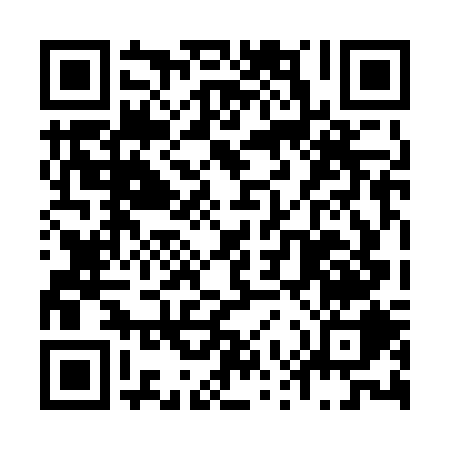 Prayer times for Delfim Moreira, BrazilWed 1 May 2024 - Fri 31 May 2024High Latitude Method: NonePrayer Calculation Method: Muslim World LeagueAsar Calculation Method: ShafiPrayer times provided by https://www.salahtimes.comDateDayFajrSunriseDhuhrAsrMaghribIsha1Wed5:046:2011:583:125:366:482Thu5:046:2111:583:115:356:473Fri5:056:2111:583:115:346:464Sat5:056:2211:583:105:346:465Sun5:056:2211:583:105:336:456Mon5:066:2211:583:095:336:457Tue5:066:2311:583:095:326:458Wed5:066:2311:583:095:326:449Thu5:076:2411:583:085:316:4410Fri5:076:2411:573:085:306:4311Sat5:076:2511:573:085:306:4312Sun5:086:2511:573:075:306:4313Mon5:086:2611:573:075:296:4214Tue5:086:2611:573:075:296:4215Wed5:096:2611:573:065:286:4216Thu5:096:2711:573:065:286:4117Fri5:096:2711:583:065:276:4118Sat5:106:2811:583:055:276:4119Sun5:106:2811:583:055:276:4020Mon5:106:2911:583:055:266:4021Tue5:116:2911:583:055:266:4022Wed5:116:3011:583:045:266:4023Thu5:116:3011:583:045:266:4024Fri5:126:3011:583:045:256:4025Sat5:126:3111:583:045:256:3926Sun5:136:3111:583:045:256:3927Mon5:136:3211:583:045:256:3928Tue5:136:3211:583:045:256:3929Wed5:146:3311:593:035:246:3930Thu5:146:3311:593:035:246:3931Fri5:146:3311:593:035:246:39